Publicado en San Sebastián el 24/09/2021 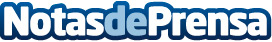 Spain Film Commission y REDCAU suscriben un acuerdo de colaboración en el Festival de San SebastiánLa firma del acuerdo de colaboración entre Spain Film Commission y la Red de Clústeres Audiovisuales de España, de la que forma parte el Clúster Audiovisual y de Contenidos de Euskadi (EIKEN), supone la creación de una alianza estratégica para contribuir al éxito del Plan España Hub AudiovisualDatos de contacto:EIKEN Grupo GAIA Comunicación943223750Nota de prensa publicada en: https://www.notasdeprensa.es/spain-film-commission-y-redcau-suscriben-un Categorias: Imágen y sonido Cine Comunicación Televisión y Radio http://www.notasdeprensa.es